Obavijest vezana uz termin sistematskog pregleda za upis u prvi razredPoštovani roditelji,tijekom protekla dva tjedna na vaše je adrese elektroničke pošte trebala stići obavijest o terminu sistematskog pregleda za upis u prvi razred. Molim vas da pregledate vašu poštu i ukoliko obavijest niste dobili obratite se nadležnom liječniku školske medicine dr. Antonu Milohaniću na tel. broj : (091) 1320-391 | (051) 718-780; na adresu elektroničke pošte: anton.milohanic@zzjzpgz.hr ili osobno na adresu školske ambulante: Stube dr. Vande Ekl 1, 51410 Opatija.Za sva ostala pitanja slobodno pišite na adresu: maja.maravic@skole.hr ili na broj telefona: 051-703-915.S poštovanjem,Maja Maravić, prof. – školska psihologinja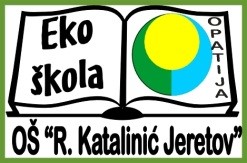 Osnovna škola „Rikard Katalinić Jeretov“ Opatija Nova cesta 53, 51410 OPATIJA Tel. (051) 703 910, fax. (051) 703 918E- mail: rkj@os-rkatalinic-jeretov-opatija.skole.hr   URL: http://rkj.hr ; http://www.os-rkatalinic-jeretov-opatija.skole.hr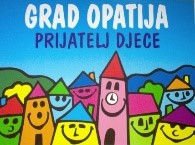 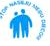 